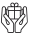 	ALPHABETISIERUNG	für Mosambik	- - -Der Status Quo40% der erwachsenen Bevölkerung Mosambiks kann weder ihren eigenen Namen lesen oder schreiben noch einfache Rechenaufgaben lösen. Auch vom Sprechen und Verstehen der Amtssprache Portugiesisch sind die Menschen weit entfernt. Grund dafür ist u. a. der 15-jährige Bürgerkrieg bis 1992 in Mosambik (Afrika). Dazu kommt im dünn besiedelten Süden der Provinz Sofala der chronische Schulmangel. Selbst heute gibt es nur alle 20-30 km eine Volksschule. Mangels Straßen bzw. Transportmitteln müssen diese zu Fuß erreicht werden – ein Ding der Unmöglichkeit, nicht nur für kleine Kinder. Bewährtes ErfolgsprojektVor über 20 Jahren haben wir mit unserer Partnerorganisation ESMABAMA begonnen, Alphabetisierungskurse unter freiem Himmel anzubieten. Direkt im Busch, ganz nah bei den Menschen! Erwachsene holen in diesen sogenannten „Schulen unterm Schattenbaum“ 6 Jahre Volksschule in nur 3 Jahren nach. Die Unterrichtszeiten orientieren sich an den landwirtschaftlichen Verpflichtungen der Teilnehmenden. Die derzeit 40 Lehrkräfte stammen aus der Gegend. Sie forschen nach, wenn Schüler·innen nicht mehr zum Unterricht kommen, und machen mit Hausbesuchen auf das Bildungsangebot aufmerksam. All das sichert die rege Teilnahme an den Kursen, beachtliche 85% beenden sie auch! Schritt für Schritt legen so momentan 1.140 erwachsene Teilnehmer·innen (darunter viele erst 20- bis 30-Jährige) das Stigma „Analphabetismus“ ab. Sie gewinnen an Selbstwert, der Alltag fällt deutlich leichter: Beschilderungen an Gebäuden und im Straßenverkehr sind plötzlich einleuchtend, Rezepte für Medikamente verständlich. Wechselgeld kann beim Ein- und Verkaufen kontrolliert werden. Und am allerwichtigsten: Dokumente werden statt des bloßstellenden Fingerabdrucks mit dem eigenen Namen unterschrieben. Wir können wohl nur erahnen, wie kostbar sich dieses Stück Freiheit für die Absolvent·innen der 28 „Schulen unterm Schattenbaum“ anfühlen muss.Da der Unterricht unter freiem Himmel aufgrund des wechselhaften Wetters und regelmäßiger Naturkatastrophen (zuletzt Zyklon „Freddy“ im Frühjahr 2023) immer öfter ausfällt, errichten wir künftig auch befestigte Konstruktionen im Busch: In einem ersten Schritt erhalten die am meisten besuchten „Schulen unterm Schattenbaum“ jeweils einen einfachen, wettersicheren Unterrichtsraum.Bitte helfen Sie mit!>> 22 Euro statten eine Klasse mit den benötigten Schulbüchern aus.>> 185 Euro finanzieren eine Tafel und Kreide für ein Jahr.>> 1.320 Euro kostet das Blechdach für einen wettersicheren UnterrichtsraumMehr Informationen unter: www.seisofrei-ooe.at/advent2023